СодержаниеВведениеАктуальность. Решение поставленных задач усиления физкультурной и внеучебной деятельности обучающихся требует организации учебно-воспитательного процесса в определенной системе, когда все воспитательные воздействия связываются в единое целое, что позволит школе поднять работу по воспитанию обучающихся на уровень современных требований, соответствующих условиям нашего времени.Проблему формирования человека, воспитанного не просто как «носителя определенной суммы знаний, но прежде всего как гражданина общества, активного с присущими ему установками, моралью, интересами, высокой культуры труда и поведения» нельзя рассматривать вне вопросов воспитания потребности в знаниях, мотивации учения, усвоения знаний их творческого применения в практике.Как показывают исследования Л.И. Божович, Л.С. Выготского, А.Н. Леонтьева и других, это невозможно без формирования соответствующей мотивации. Мотивация рассматривается многими исследователя как регулятор деятельности человека, которая, в свою очередь, предполагает в себе самой систему значимости для человека.В практике работы учителей физической культуры большее внимание уделяется повышению уровня двигательной подготовленности и меньше, а иногда, как отмечается в печати, совсем утрачена образовательная и воспитательная направленность занятий физкультурой.«Физическое самосовершенствование тесно связано с развитием личности, воспитанием духовных потребностей школьников, но эти аспекты в процессе занятий почти не затрагиваются» (Колосов Д.В., Мейнсон Г.Б.).Воспитание мотивации учения осуществляется в основном в процессе изучения учебных предметов, о чем свидетельствуют многие исследования (В.И. Антипова, Е.В. Бондаревская, О.И. Близнецова, В.С. Ильин и др.). Специфика процесса воспитания мотивации учения определяется здесь тем или иным предметом или циклом учебных предметов. Учитель использует в данном случае содержание обучения, методы, требования к учащимся, воздействие коллектива на учащихся и др.Исходя из вышесказанного, целью исследования явилось выявление средств и методов, эффективно способствующих формированию положительной мотивации учения у школьников среднего возраста на уроке физкультуры.Актуальность избранной темы исследования обусловливается тем, что в практике работы школ всё еще наблюдается спад интереса к занятиям физкультуры в старших классах, исходя из объективных и субъективных факторов. Учителя школ высказывают отрицательное отношение к ряду направлений комплексной программы по физическому воспитанию, предложенной для внедрения в практику,Комплексная программа несколько далека от реальной деятельности, т.к. в ней не учтен целостный подход к разработке ряда технических приемов по спортивным играм. Кроме того, данная программа не предполагает возбуждения интереса, положительного отношения к занятиям физической культурой у школьников. Недостаточное включение игровой деятельности также снижает уровень заинтересованности в физическом совершенствовании при наличии трех уроков физкультуры в неделю.Однако, занятия физкультурой и спортом не только способствуют воспитанию и развитию специальных физических качеств человека, но и являются необходимым средством активного отдыха, способствуют повышению, в дальнейшем, производительности труда. В период НТР еще существует серьезная недооценка задачи повышения прочности и надежности человеческого организма. Это приводит к тому, что и исследователи недостаточно уделяют внимания проблеме формирования потребности в физическое развитии, формирования устойчивости положительного отношения к занятиям физкультуры в школе, а затем во взрослой жизни. А это, в то время когда по данным исследователей-физиологов, установлен факт снижения среднесуточного показателя уровня двигательной активности учащихся 3-10 классов на 35-45% по сравнению с гигиенической нормой. Этим определяется практическая значимость нашего исследования.Недостаточная разработанность проблемы формирования положительного отношения к физкультуре в теории и настоятельный заказ общества по воспитанию здорового поколения, определили объект нашего исследования - учебный процесс с занимающимися физкультурой и спортом.Предметом исследования является выявление средств и методов, влияющих на формирование положительного отношения к физкультуре у подростков 14-16 лет средствами спортивных игр.Гипотеза: предполагалось, что знание особенностей формирования положительных мотивов и использование игровых средств позволит сформировать у обучающихся устойчивый интерес к урокам физической культуры. 1. Мотивация как проблема психологического исследования1.1 Теории мотивацииВпервые термин "мотивация" употребил А. Шопенгауэр в статье "Четыре принципа достаточной причины" (1900 - 1910). Этот термин с тех пор прочно вошел в обиход для объяснения причин поведения животных и человека. В настоящее время мотивация, понимаемая как источник активности и, одновременно, как система побудителей любой деятельности изучается в самых разных аспектах в различных отраслях знания: в физиологии, в общей, возрастной, педагогической психологии, в педагогике и других отраслях.В целом авторы существующих в настоящее время теорий придерживаются двух точек зрения1) мотивация - это совокупность мотивов или факторов, которые составляют индивидуальную систему мотивов;2) мотивация - это динамическое образование, процесс, механизм, т.е. система действий по активизации мотивов определённого человека.В первом случае мотивация рассматривается как система факторов, детерминирующих поведение и деятельность (В.Н. Мясищев; Ж. Годфруа, К. Мадсен, К.К. Платонов), как побуждение, вызывающее активность организма и определяющее его направленность, т.е. как весь комплекс факторов, направляющих и побуждающих поведение человека (П.М. Якобсон). Дж. Аткинсон, А. Маслоу рассматривают её как особую сферу, включающую в себя потребности, мотивы, цели, интересы в их сложном переплетении и взаимодействии.Во втором случае - это процесс образования, формирования мотивов, характеристика этого периода образований и преобразований, т.е. процесс психической регуляции конкретной деятельности (М.Ш. Магомед-Эминов, В.С. Мерлин). Мотивация трактуется и как процесс детерминации активности человека и животных, формирования побуждения к действию или деятельности.Мотивацию связывают с потребностями и мотивами, мировоззрением человека и особенностями его представлений о себе, личностными свойствами и функциональными состояниями, с переживаниями, со знаниями о среде и прогнозом ее изменения, с ожидаемыми последствиями и оценками других людей (В.А. Иванников, 1985, 1991). Мотивация представляет собой сложный, противоречивый, непрекращающийся и диалогичный по своей природе процесс, который является сложным социально-психологическим образованием - это субъективно-объективный, личностно-социальный, непрерывный процесс внутренних (изменение иерархии мотивов) и внешних изменений (иные способы реализации мотива), глубинный смысл и природа которого, обусловлены опытом социального бытия человека, системой общественных отношений (И.П. Полякова, 2003). Мотивация, по мнению И.П. Поляковой, объясняет целенаправленность действия, организованность и устойчивость целостной деятельности и обозначается как побуждение к действию определенным мотивом.Несмотря на разнообразие подходов, мотивация большинством авторов понимается как система побуждений, вызывающих активность организма, детерминирующих направленность поведения и деятельности человека, а также как совокупность осознаваемых и неосознаваемых психологически разнородных факторов, побуждающих индивида к совершению определённых действий и определяющих их направленность и цели.Мы рассматриваем мотивацию как динамический процесс непрерывного выбора и принятия решений на основе взвешивания поведенческих альтернатив, который объясняет целенаправленность действия, организованность и устойчивость целостной деятельности, направленной на достижение определенной цели, выступает как побуждение к действию определенным мотивом.По своей психологической сущности мотивация - это желания и побуждения, вызывающие активность человека и определяющие содержание ее направленности. Исследователи выделяют три класса явлений мотивации: первоисточники активности (потребности и инстинкты), причины выбора направленности поведения (собственно мотивы); регуляторы динамики активности субъекта (переживания и установки).Трудность состоит в том, что в современной психологии до сих пор не выяснен и не уточнён объём и содержание понятия "мотив". Мотив - это и то, что движет живым существом, ради чего оно тратит свою жизненную энергию. Мотив (в отличие от мотивации) - это и то, что принадлежит самому субъекту поведения, является его устойчивым личностным свойством, изнутри побуждающим к совершению определенных действий.В зарубежной психологии раскрытие содержания понятия "мотив" зависит от концептуальных положений, на которых находится тот или иной исследователь. Мотив рассматривается как сила, движущая человеком из глубин бессознательного (3. Фрейд); как устойчивые и переменные факторы мотивации (К. Мадсен); как функциональные переменные (X. Мюррей); как личностные и ситуационные детерминанты поведения (Дж. Аткинсон); как потребности и влечения, побуждения и склонности (X. Хекхаузен); как установки (А. Маслоу).З.Фрейд видел источники человеческой активности в бессознательных влечениях. Хотя психоанализ дал немало ценного в частностях, в целом же он пошел не по строгому научному пути. З. Фрейд по существу никак не соотносит психическое ни с функционированием мозга, ни с реальной внешней средой с ее непрерывным воздействием. Рассматривать мотив только как "бессознательную силу" не совсем верно, т.к. в мотиве всегда присутствует такой рациональный компонент как цель, который всегда осознается. Следовательно, в большинстве случаев мотивы осознаваемы. Даже когда речь идёт о действии, которое совершается слишком быстро, это не всегда свидетельствует о бессознательном характере мотива, просто он не получает должного развернутого вербального обозначения. Некоторые "бессознательные" мотивы ранее хорошо осознавались, но постепенно при сходных ситуациях, задачах они стали действовать "автоматически", однако, при затруднении в деятельности они быстро восстанавливают, казалось бы, уже утраченную осознанность.Другой исследователь, Г. Оллпорт на основе жизненных наблюдений, экспериментальных и клинических данных (собственных и других исследователей) пришёл к выводу о том, что любое действие, первоначально подчиненное какой-то определённой цели и служившее лишь механизмом её достижения, может превратиться в мотив, обладающий самостоятельной побудительной и направляющей силой. Основным условием такого превращения мотивов является несовершенство действия, служившего средством достижения первоначальной цели. Мотив, по Г. Оллпорту, это всегда своего рода стремление к завершению, это неразряженное напряжение, которое должно "замкнуться" на текущей активности.В исследованиях школы К. Левина категория мотив специально не включалась в систему основных понятий его теории и описывалась такими понятиями, как потребность, квазипотребность, намерение или напряжение. Как указывает Б.В. Зейгарник, под квазипотребностью К. Левин понимал динамическое состояние, которое возникает у человека при осуществлении какого-нибудь намерения. Левин отделял квазипотребности от устойчивых, "истинных" потребностей. Но при этом он подчеркивал, что по своему строению и механизмам действия на поведение, квазипотребность не отличается от истинных потребностей, так как тенденция вызывать действие является фундаментальной для любой потребности. Это свойство потребности или квазипотребности может быть представлено в координатах "напряженной системы". Причём, объекты окружающей среды обладают мотивационной силой только до тех пор, пока потребность не удовлетворена. Формально-динамический подход, апеллирующий в основном к энергетическим или векторно-типологическим характеристикам мотивированного поведения, значительно сужает область распространения выводов, полученных в исследованиях школы К. Левина. По мнению В.Г. Асеева, эта область ограничивается диффузными побуждениями низшего структурно-генетического уровня.Поскольку мотив выполняет целый ряд важных функций: направляющую, стимулирующую, регулятивную, структурирующую, смыслообразующую, отражательную, объяснительную, защитную, нам представляется, что сведение понятия мотив до квазипотребности, значительно сужает понимание его содержания до энергетической составляющей (побуждающей функции).Другой точкой зрения является понимание мотива как устойчивого свойства личности. Так, например, Дж. Аткинсон определяет мотив как некоторое "нормативное состояние", противопоставляемое состоянию актуально действующего мотива или актуальной мотивации (J.W. Atkinson, 1958). Мы считаем, что нет достаточных оснований для отождествления мотива с устойчивыми характеристиками личности, такими как ценности, мировоззрение или идеалы, так как эти образования лишь принимают участие в формировании мотива, наполняя его содержанием. Такая точка зрения нашла отклик в научных представлениях отечественных психологов (К.К. Платонов, В.С. Мерлин, М.Ш. Магомед-Эминов и др.). Так психологами Грузинской школы понятие "мотив" рассматривается как преходящее состояние, побуждающее человека к действию и исчезающее после удовлетворения соответствующей потребности. Установка, напротив, трактуется как продолжительное, перманентное состояние единства побуждающих и направляющих моментов деятельности, как длительная готовность к активации определенно мотивированной деятельности (А.С. Прангишвили, 1974).Особый интерес представляет бихевиористское понимание мотивации, которое было представлено в работах X. Хекхаузена. Для него характерно признание роли когнитивных структур и процессов в детерминации поведения и деятельности, учет не только биологических (базовые потребности), но и социальных факторов. Главной детерминантой поведения человека выступает внутренний психический процесс принятия решения. По мнению X. Хекхаузена, мотивация - это взаимодействие трех основных факторов: личностного, мотива и ситуационного, соотносящихся между собой посредством механизма когнитивных умозаключений. Личностный фактор мотивации предстает в качестве сложного образования, включающего ценности. Согласно X. Хекхаузену, процесс мотивации порождается устойчивой личностной диспозицией ценностного содержания, которая и является мотивом. Изучение мотивации в рамках когнитивной психологии способствовало пристальному вниманию к проблемам взаимосвязи между различными элементами мотивации.Рассматривать мотив, как преходящее состояние, побуждающее человека к действию, с нашей точки зрения, является не совсем правомерным. Действительно, побуждение человека к поступку может быть вызвано возникновением того или иного состояния. Все возможные психические состояния (ощущение дискомфорта, вызванное неудовлетворенной потребностью или беспокойство из-за возможной потери и т.п.) сопровождают мотивы поведения и деятельности, но не определяют их полностью. В то же время мотив - это не любое побуждение (напряжение), а внутреннее осознанное побуждение, которое сопровождает готовность человека к деятельности или поступку и является обусловленным определёнными потребностями и общей направленностью личности.В то же время мотив нельзя полностью идентифицировать с понятием потребность. Потребность всегда выступает в форме некоторого напряжения, свидетельствующего о наличии определенной нужды, неудовлетворённости, которая мешает нормальному функционированию организма или жизнедеятельности человека. То есть потребность "запускает" механизм для поиска предмета нужды и адекватного способа её удовлетворения. Мотив, напротив, ясно "осознаёт" предмет своего удовлетворения и выбирает способы для его удовлетворения, соотнося их с общей направленностью личности.Во многих отечественных определениях категории "мотив" в качестве ключевого момента подчеркивается его осознанность. Мотив трактуется как осознанное побуждение к определенному действию, ставшее непосредственной причиной действий человека во внешнем мире (С.Л. Рубинштейн, 1989; В.И. Селиванов, 1974; В.И. Ковалёв, 1988). Но мотивы, как и потребности, могут характеризоваться разной степенью осознанности. Это признают и отечественные, и зарубежные авторы (К.Н. Корнилов и др., Е.Т. Соколова; Н. Murray, К. Madsen). А.Н. Леонтьев осознание мотивов вообще считал чем-то вторичным, изначально не данным, требующим специальной внутренней работы. "Мотивы, - писал он, - актуально не сознаются субъектом; когда мы совершаем те или иные действия, то в этот момент мы обычно не отдаем себе отчета в мотивах, которые их побуждают. Правда, нам не трудно привести их мотивировку, но мотивировка вовсе не всегда содержит в себе указание на их действительный мотив". Существование неосознаваемых мотивов является экспериментально доказанным фактом. Они (неосознанные мотивы) проявляются в исследованиях восприятия (Е.Т. Соколова, 1976; 1980), установки (А.С. Прангишвили, 1978), мышления, художественного творчества (Ф.Б. Бассин, 1978; П.В. Симонов, 1978) и т.д.Содержание понятия "мотив" в социально-философском плане раскрывается через такие категории как образ, знание, жизненный опыт, накопленный в прошлом, связанный с теми или иными потребностями, успешно или неуспешно удовлетворенными, или определенными ценностями. Именно этот опыт помогает выбрать оптимальные средства для достижения конкретной цели. В данном понимании мотива учитывается и побудительная причина деятельности - потребность, и направленность деятельности - конкретная цель, согласованная с ценностями личности. В данном случае связь категории мотива с категориями потребность и ценность, определяет мотив через его содержательную сторону (И.П. Полякова, 2013).Отечественная психология изучает мотивацию на основе субъект - объектной схемы исследования в рамках концепций личности и деятельности, разработанных в трудах С.Л. Рубинштейна и А.Н. Леонтьева. Общие методологические положения о потребностях как первоисточниках мотивации не являются дискуссионными. Расхождения в определениях мотивации обусловлены разным пониманием исследователями мотива, его места в процессе мотивационного отражения реальности и структуры мотивации. Наиболее дискутируемой является проблема соотношения психических реальностей, обозначаемых как потребность, мотив и предмет (цель).Мотивация - явление многоуровневое, имеющее горизонтальную и вертикальную структуру. Она имеет достаточно гибкое сложное иерархическое строение. Изменение иерархической системы вызывается изменениями во внешней среде или изменениями самой личности. В зависимости от условий и характера деятельности мотивы могут сменять друг друга, могут вступать в конфликт или надстраиваться друг над другом. По своей роли элемент системы, то есть конкретный мотив, представляет собой предел деления мотивационной системы для решения конкретных задач.Самым широким среди понятий "мотив", "мотивация" и "мотивационная сфера" - является последнее. Мотивационная сфера включает и аффективную, и волевую составляющие личности (Л.С. Выготский), переживание удовлетворения потребности. В общепсихологическом контексте мотивационная сфера представляет собой сложное объединение, "сплав" движущих сил поведения, открывающийся субъекту в виде потребностей, интересов, влечений, целей, идеалов, которые непосредственно детерминируют человеческую деятельность. Мотивационная сфера с этой точки зрения понимается как стержень личности, к которому "стягиваются" такие ее свойства, как направленность, ценностные ориентации, установки, социальные ожидания, притязания, эмоции, волевые качества и другие социально-психологические характеристики. "Под мотивационной сферой личности понимают всю имеющуюся у данного человека совокупность мотивационных образований: диспозиций (мотивов), потребностей и целей, аттитюдов, поведенческих паттернов, интересов".Мотивационная сфера личности имеет системную организацию. Именно взаимосвязь элементов и компонентов этой структуры обеспечивает ее целостность. Она характеризует субъекта, степень его развития. Мотивационная сфера представляет собой комплекс взаимодействующих мотивационных образований, упорядоченных сложной, многомерной иерархической структурой. Ее качество определяется как элементами (их природой, свойствами, количеством), так и структурой, которая является эволюционной, то есть выражает определенные стадии развертывания процессов и представляет собой целостную, открытую, динамическую, внешне и внутренне детерминированную, самоорганизующуюся систему (В.А. Бодров, Г.В. Ложкин и А.Н. Плющ, 2001).Процесс целенаправленного формирования мотивационной сферы личности - это процесс формирования самой личности, её интересов, привычек, установок, направленности в целом (Е.П. Ильин, 2002). Данное положение является важным для нашей работы. Мотивационная сфера обладает таким свойством, как развитость, т.е. способность характеризовать качественное разнообразие мотивационных факторов в неё включённых. С точки зрения уровня своего развития мотивационная сфера обладает такими характеристиками как широта, гибкость и иерархизированность (Р.С. Немов, 1995). Причём, нельзя напрямую связывать уровень развития мотивационной сферы человека с количеством имеющихся у него разнообразных потребностей, склонностей, интересов (Е.П. Ильин, 2002). Мотивационную сферу как подструктуру личности составляют не столько актуальные потребности и мотивы, сколько устойчивые латентные мотивационные образования: направленность личности, интересы, мотивационные установки, желания, т.е. потенциальные мотивы (В.И. Ковалёв, 1988).Таким образом, мотивационная сфера "сама является латентным образованием, в котором конкретные мотивы как временные функциональные образования появляются лишь эпизодически, постоянно сменяя друг друга". Это выражает такую характеристику мотивационной сферы, как её широта. Гибкость мотивационной сферы представлена разнообразием средств, с помощью которых может быть удовлетворена одна и та же потребность человека, т.е. количеством возможных и реально существующих вариантов её удовлетворения (Р.С. Немов). Гибкость описывает подвижность связей, существующих между разными уровнями организации мотивационной сферы: между потребностями и мотивами, мотивами и целями, потребностями и целями.Как показывает анализ научной литературы, в психологии нет единого подхода к определению таких понятий как "мотив", "мотивация", "мотивационная сфера личности". Это объясняется тем, что авторы находятся на различных теоретических позициях и используют данные понятия, наполняя их различным содержанием. Однако, все авторы сходятся на мнении, что мотивация объясняет целенаправленность и устойчивость деятельности, направленной на достижении определенной цели.Проблема структуры мотивации и классификации мотивов до сих пор неоднозначно рассматривается в психологии. Под структурой мотивации понимается определённая иерархическая система мотивов, представленная в личности. Мотивы формируются и существуют в ней не хаотично, а в определённом "порядке", взаимозависимой и взаимоопосредованной структуре, которая представляет собой сложную иерархию мотивов. В этой иерархии выделяются актуальные и отсроченные, первичные и вторичные, а также многие другие мотивы, которые можно, в свою очередь, разделить на классы и виды. "Поскольку любая деятельность полимотивирована, то её мотивационный состав иерархизирован".Проблема уровневого развития мотивации представлена в виде принципа стадиальности развития. Переход от одной стадии к другой сопряжен с возникновением новой организации соответствующих уровней, качественными изменениями субъекта и определенной динамикой в рамках всей системы. Многоуровневость не исключает, а скорее предполагает одновременное признание целостной системной организации всех уровней. Наличие иерархии мотивов, различных классов и их видов подтверждается многими исследованиями, как в зарубежной, так и в отечественной психологии.1.2 Мотивация в отечественной психологииВ отечественной психологии после революции также предпринимались попытки ставить и решать вопросы мотивации человека. Выделение видов мотивов и их классификация зависят от того, как исследователи понимают сущность мотива. Наиболее полно разработанной и доведенной до завершения, на наш взгляд, является теория деятельностного происхождения мотивационной сферы человека, предложенная А.Н. Леонтьевым. Согласно этой теории выделяются две ведущие группы мотивов: смыслообразующие и мотивы-стимулы. Леонтьев писал: "...одни мотивы, побуждая деятельность, вместе с тем придают ей личностный смысл; мы будем называть их смыслообразующими мотивами. Другие, сосуществующие с ними, выполняя роль побудительных факторов (положительных или отрицательных), - порой остро эмоциональных, аффективных, - лишены смыслообразующей функции; мы будем условно называть такие мотивы мотивами-стимулами... Смыслообразующие мотивы всегда занимают более высокое иерархическое место, даже если они не обладают прямой аффектогенностью"[13]. Таким образом, если мотивы рассматривать как значимый для личности побудитель к действию, деятельности, то данное деление мотивов не только имеет место, но является важным положением в теории мотивации.Этой точки зрения придерживаются и другие исследователи: В.Г. Асеев (1997), Л.И. Божович (1968), Л.С. Выготский (1983), В.И. Иванников (1985), Б.А. Сосновский (1992) и др. В ряде случаев основанием для классификации мотивов является принадлежность стимулов, вызывающих потребности, к внешним или внутренним факторам (А.К. Маркова, 1983). Однако, А.А. Реан и Я.Л. Коломинский (1999) отмечают, что делить мотивы на внутренние и внешние недостаточно. Сами внешние мотивы могут быть положительными (мотивы успеха, достижения) и отрицательными (мотивы избегания, защиты). Внешние положительные мотивы более эффективны, чем внешние отрицательные, даже если они по силе равны. Такого же мнения придерживается и ряд других исследователей. Они отмечают, что во многих случаях не имеет смысла дифференцировать мотивы по критерию "внутренние - внешние", более продуктивен подход, основанный на выделении позитивных и негативных мотивов[14]1.3. Виды и типы мотивацииОрганизационные схемы построения мотивационного механизма управленческой деятельности на предприятии отличаются большим разнообразием, зависят от конкретных условий и характера выполняемых работ. Принципиальное значение для формирования системы стимулирования на предприятии имеют следующие признаки: принятая концепция мотивации участников, применяемый характер вознаграждений, форма стимулирования труда и виды используемых оценок его результатов. Принципиальная схема классификации видов мотивации инновационной деятельности приведена на рис. 1. В теории и практике принято различать две принципиальные концепции мотивации: содержательную и процессуальную.Содержательные концепции мотивации, основы которых развиты в работах Абрахама Маслоу, Дэвида Мак-Клелланда, Фредерика Герцберга, исходят из классификации потребностей, побуждающих людей к мотивационному поведению, связанному прежде всего с объемом и содержанием работы. В соответствии с теорией Абрахама Маслоу потребности человека можно представить в виде строгой иерархической структуры, в которой первичные потребности (физиологические и потребности в безопасности и защищенности)требуют первоочередного удовлетворения, а вторичные потребности (социальные, уважения и самовыражения) приобретают мотивационный характер лишь по мере удовлетворения потребностей более низкого уровня. Содержательные концепции мотивации исходят из того, что потребности и связанные с ними факторы определяют поведение людей и их отношение к работе. Сложность реализации содержательной концепции мотивации в инновационном менеджменте связана прежде всего со специфическим характером труда в инновационной сфере. Взаимозависимость работ различных исполнителей и коллективов, важность информационных коммуникаций специалистов, персонифицированный характер труда работников и их высокий интеллектуальный уровень требуют учета, кроме прямых потребностей, большого числа субъективных факторов.Процессуальные концепции мотивации, отраженные в работах Виктора Врума, Лаймана Портера, Эдварда Лоулера, Ричарда А. Гендерсона и др., основываются на том, что поведение личности определяется не только потребностями, но и восприятием ситуации и ожиданиями, связанными с возможными последствиями выбранного типа поведения. Современные процессуальные концепции в большей степени соответствуют специфике инновационной сферы и используют мотивационные механизмы, стимулирующие достижение целей и получение удовлетворяющего вознаграждения. В соответствии с процессуальной концепцией мотивации люди по-разному и сугубо индивидуально оценивают одинаковое вознаграждение за равную работу в зависимости от индивидуальных потребностей и ожидаемой ценности вознаграждения. В отечественной практике наибольшее распространение получили методы мотивации, основанные на дифференциации способов воздействия на личность и способов удовлетворения потребностей работников. Система мотивации должна предоставлять каждому участнику возможность самостоятельного выбора способов вознаграждения в соответствии с его индивидуальной шкалой ценностей. При этом классические материальные стимулы в виде заработной платы и поощрительных выплат сужают свое воздействие на разработчика, уступая место ожиданию вознаграждения от самой работы, ее результатов и процесса. В зависимости от способа вознаграждения различают материальную, трудовую и статусную системы мотивации.Материальная мотивация основана на вознаграждении работника через систему оплаты труда. Трудовая - ориентирована на достижение высоких трудовых результатов (качества выполнения работы, ее количества, личного вклада и пр.). Статусный подход выделяет ориентацию работника на повышение своего должностного или квалификационного статуса на ИП (продвижение по службе, получение степени, звания и т.п.).Естественно, что в практике мотивационная политика ИП должна формироваться на основе интеграции всех возможных способов вознаграждения работников, а также сочетания индивидуальных и коллективных форм стимулирования. Система мотивации на ИП имеет, как правило, иерархическую структуру, соответствующую ее организационной структуре. Распределенные по уровням иерархии задачи и полномочия обеспечиваются на каждом уровне управления своим мотивационным механизмом, создавая взаимосвязанную сеть индивидуальных и коллективных стимулов. Коллективные стимулы в системе мотивации обычно ориентированы на экономические цели, связанные с инновационной деятельностью, и выражаются экономическими критериями оценки результативности работы подразделений и ИП в целом. В числе основных показателей оценки при коллективных формах стимулирования используются показатели объемов и количества выполняемых работ, качественные характеристики научно-технического уровня разработок, финансовые результаты инновационной деятельности и оценки научно-технического потенциала коллектива.Мотивация, размер и форма вознаграждения непосредственно связаны с оценкой трудами его результатов. Менеджер по инновациям, как и исполнитель, имеет дело всегда с двумя видами оценок, от которых зависит вознаграждение: внутренними и внешними. Внутренние оценки исходят от самого субъекта как его самооценка. Вознаграждение при этом обеспечивается самой работой, ее содержанием, условиями выполнения, индивидуальной ролью субъекта в коллективной работе. Внутренние оценки и связанное с ними вознаграждение работника в инновационной сфере в значительной мере зависят от усилий менеджера по созданию соответствующих условий деятельности, имиджа организации, формы разделения труда при проведении инноваций. Внешние оценки в инновациях осуществляет менеджер, вознаграждение по ним проявляется для сотрудника в форме заработной платы, дополнительных премиальных выплат и социальных услуг со стороны ИП, продвижения по службе и различных отличий и поощрений. При построении системы мотивации важно обеспечить соответствие внешних и внутренних оценок и вознаграждений как условия гармоничного и производительного труда сотрудников.Мотивация со стороны менеджмента представляет собой постоянно повторяющийся процесс, содержащий три основные стадии: выбор и характеристика объекта мотивации, построение альтернативных вариантов мотивации и принятие мотивационного решения. Характеристика объекта мотивации должна выявить существенные аспекты мотивационного механизма, связанные с определением системы ценностей для него. При этом необходимо выделить два аспекта деятельности: индивидуальные, личностные мотивы труда сотрудника и условия его труда, предоставляемые ИП при проведении инноваций. Трудовые аспекты должны отражать характер поручаемых задач, подчиненность сотрудника, режим и пространственные условия работы. В случае выявления противоречий в трудовых и персональных аспектах деятельности сотрудника следует принять меры к их сочетанию. В противном случае в дальнейшем не удастся создать гармоничный механизм мотивации.Формирование альтернатив мотивации труда предполагает выявление альтернативных решений по трем элементам: общей концепции мотивации (содержательная, процессуальная или смешанная), составу критериев внешней и внутренней оценки результатов деятельности объекта и способам его вознаграждения. По каждому из элементов менеджмент может наметить несколько возможных вариантов решений в соответствии с выявленной спецификой объекта мотивации. Совокупность частных решений по элементам мотивации создает матрицу допустимых решений.Таким образом в самом общем виде мотивацию можно рассматривать .как процесс сопряжения целей предприятия и целей работника для наиболее полного удовлетворения потребностей .обеих сторон соглашения, а также как систему разнообразных способов воздействия на персонал для . достижения намеченных целей и работника, и предприятия.Для того, чтобы, давать максимальные результаты и сопровождаться здоровым радостным подъемом, всякая человеческая работа требует трех условий:1. Работа должна доставлять удовольствие; она должна быть, не каторгой, а игрой.2. Всякая работа должна иметь в виду определенный конец, она не должна быть неопределенной, бесконечной, а требовать таких-то результатов в такой-то срок.3."Класс" - это и есть последнее, что необходимо для легкой, изящной и приятной работы".[20]1.4 Мотивация в спортеМотивация спортивной деятельности определяется как внутренними, так и внешними факторами, меняющими свое значение на протяжении спортивной карьеры. Как сказал один известный в нашей стране футболист, в юности никто не приходит в футбол ради благ, напротив, приходят с благими намерениями. Это можно отнести и к другим видам спорта.На начальном этапе (у новичков, начинающих спортсменов) причинами прихода в спорт (независимо от вида деятельности, т. е. вида спорта) могут быть:1. Стремление к самосовершенствованию (укрепление здоровья, улучшение телосложения, развитие физических и волевых качеств).2. Стремление к самовыражению и самоутверждению (желание быть не хуже других, быть похожим на выдающегося спортсмена; стремление к общественному признанию; желание защищать честь коллектива, города, страны, быть привлекательным для противоположного пола).3. Социальные установки (мода на спорт, стремление сохранить семейные спортивные традиции, желание быть готовым к труду и службе в армии).4. Удовлетворение духовных и материальных потребностей (стремление чувствовать себя членом референтной спортивной команды или спортивной школы, общаться с товарищами, получать новые впечатления от поездок по городам и странам, желание получить материальные блага) [8].Каждая из перечисленных причин имеет для конкретного спортсмена большую или меньшую действенность в связи с его ценностными ориентациями. Однако некоторые мотиваторы являются ведущими для большинства спортсменов-новичков: удовольствие, получаемое от занятий спортом, стремление к здоровью и физическому развитию, к общению, к самоактуализации и развитию волевых качеств.И.Г. Келишев выделяет мотив внутригрупповой симпатии как начальный мотив занятий спортом. Опросив около 900 спортсменов с большим стажем и высоким уровнем мастерства, он выявил, что на начальном этапе спортивной карьеры этот мотив занимал у них важнейшее место. Сущность его выражается в желании детей и подростков заниматься каким-либо видом спорта ради того, чтобы постоянно находиться в среде своих товарищей и сверстников, т. е. чтобы быть вместе и постоянно вступать в контакты друг с другом. Их удерживает в спортивной секции не столько стремление к высоким результатам и даже не интерес к данному виду спорта, сколько симпатии друг к другу и общая для них потребность в общении [10].Дети пытаются предвосхитить свое будущее, не задумываясь о средствах ("стоимости") достижения мечты. Их образы будущего ориентированы на результат (стать знаменитым спортсменом, чемпионом), а не на процесс его достижения. Эта мечтательность детей создает известные трудности при работе с ними, но в то же время может служить мощным стимулом проявления ими высокой активности при занятиях спортом. Задача тренера и состоит в том, чтобы превратить созерцательную мечту ребенка в активную, действенную.Американский психолог Б.Дж. Кретти среди мотивов, побуждающих заниматься спортом, выделяет:стремление к стрессу и его преодоление; он отмечает, что бороться, чтобы преодолевать препятствия, подвергать себя воздействию стресса, изменять обстоятельства и добиваться успеха - это один из мощных мотивов спортивной деятельности;стремление к совершенству;повышение социального статуса;потребность быть членом спортивной команды, группы, частью коллектива;получение материальных поощрений [10].Ю.Ю. Палайма выделил две группы спортсменов, различающихся по доминирующему мотиву. В первой группе, условно названной "коллективистами", доминирующими являются общественные, моральные мотивы. Во второй группе - "индивидуалистов" - ведущую роль играют мотивы самоутверждения, самовыражения личности. Первые лучше выступают в командных, а вторые, наоборот, - в личных соревнованиях.Общественный мотив характеризуется осознанностью общественной значимости спортивной деятельности; спортсмены с доминированием этого мотива ставят перед собой высокие перспективные цели, они увлечены занятиями спортом. Мотив самоутверждения характеризуется чрезмерной ориентацией спортсменов на оценку своих спортивных результатов.При психологическом обеспечении спортивной деятельности важно учитывать и тот и другой мотивы. Успешное воспитание спортсмена и достижение им высоких спортивных результатов (или, по крайней мере, большая его самоотдача) возможны только при правильном соотношении общественного и индивидуального мотивов. Пренебрежение одним из них, игнорирование того либо другого мотива одинаково приводит к негативным результатам [17].Доминирование мотивов, о чем речь шла выше, подтверждают данные Е.Г. Знаменской; спортсмены со спортивно-деловой мотивацией проявляют большую увлеченность занятиями спортом; спортсмены же, у которых доминирует личностно-престижная мотивация, чрезмерно ориентированы на оценку своих спортивных результатов, проявляя постоянную озабоченность личным самоутверждением. Это приводит к неадекватной самооценке, к эмоциональной неустойчивости в экстремальных условиях соревнований.Многие авторы связывают спортивные достижения и отношение к занятиям спортом с мотивом достижения. Например, Л.П. Дмитриенкова показала, что гимнастки, имеющие высокий уровень мотива достижения успеха, имеют хорошо осознанные цели и не только стремятся достичь высоких результатов и утвердиться в роли лидера, но и обладают хорошо развитым чувством долга, ответственности перед тренером и товарищами по команде. Для гимнасток с низкой потребностью достижения успеха, наоборот, характерно отсутствие четко поставленных целей; в связи с этим у них преобладают более опосредованные мотивы занятий спортом: любовь к гимнастике, эстетическое наслаждение, получаемое в процессе занятий и т. д. Л.П. Дмитриенкова делает вывод, что у высококвалифицированных спортсменов мотив достижения успеха выражен сильнее, чем у спортсменов средней квалификации [2].2. Теоретико-методологические основы формирования мотивации к занятиям физической культурой2.1. Мотивы, вызывающие потребность в систематических занятиях физической культурой у подростковПуть к эффективному управлению человеком лежит через понимание его мотивации. Только зная то, что движет человеком, что побуждает его к деятельности, какие мотивы лежат в основе его действий, можно попытаться разработать эффективную систему форм и методов управления человеком.Если людей приравнивать к винтикам и шестеренкам, к номерам или серой мыши, то каким должен быть мотив для того, чтобы считать отчужденную от них работу необходимой? Каждый человек, в первую очередь должен стремиться к тому, чтобы не испытывать нужды, которая угрожала бы самому его существованию. Как только базисные потребности сбалансированы, эта мотивационная группа отпадает. «Сытого не привлечешь хлебом». Хлеб важен для тех, у кого его нет.». После того как непосредственная угроза жизни снята, человек стремиться к безопасности. Человек делает ставку на безопасность и устраняет ее. Этот мотив приобретает особое значение для всех организаций во все времена, когда рабочие места оказываются под угрозой. Когда человек чувствует себя защищенным, отпадает и этот мотив. Следующие мотивационные ступени - «контакт и причастность» и «престиж, положение, признание». Высший мотив в пирамиде, построенной Маслоу, составляет «самореализация, стремление человека реализовать себя в своем деле, в своем творении. Стремление человека найти себя в чем-то другом, узнать себя в результатах своего труда, участвовать в формировании этого мира, в настоящее время совершенно бесспорно. Там, где управление и организация труда представляют сотрудникам такие возможности, они выкладываются на работе полностью, не останавливаясь даже перед жертвами.К сожалению, современные формы организации труда представляют все меньше возможностей для самореализации. Степень разделения труда и соответствующее обезличивание трудового вклада не позволяют распознать личность работающего.Что же такое мотив?Мотив - это то, что вызывает определенные действия человека. Мотив находится «внутри» человека, имеет «персональный» характер, зависит от множества внешних и внутренних по отношению к человеку факторов, а также от действия других, возникающих параллельно с ним мотивов.Под мотивами, как утверждают Зуев В.Н., Сулейманов И.И. (1997) и Зигерт В., Ланг Л. (1990) мы понимаем активные движущие силы, определяющие поведение живых существ. Это может быть упорная работа, с воодушевлением и энтузиазмом, а может быть уклонение от нее. Поведение может иметь любые другие формы проявления. Всегда следует искать мотивы поведения.Поведение человека обычно определяется не одним мотивом, а их совокупностью, в которой мотивы могут находиться в определенном соотношении друг с другом по степени их воздействия на поведение человека. Поэтому мотивационная структура человека может рассматриваться как основа осуществления им определенных действий.Мотивирование - это процесс воздействия на человека с целью побуждения его к определенным действиям путем побуждения в нем определенных мотивов. Мотивирование составляет основу управления человеком. Эффективность управления в очень большой степени зависит от того, насколько успешно осуществляется процесс мотивирования.В настоящее время выделяют два типа мотивирования.Первый тип мотивирования состоит в том, что путем внешних воздействий у человека возникают определенные мотивы, которые побуждают человека к осуществлению определенных действий, что приводит к желаемому для мотивирующего субъекта результату. При таком типе мотивирования надо хорошо знать, какие мотивы могут побуждать человека к желательным действиям, и то, как вызвать эти мотивы. Этот тип мотивирования во многом напоминает вариант торговой сделки: «Я даю тебе» что ты хочешь, а ты даешь мне, что я хочу». Если у двух сторон не оказывается точек взаимодействия, то и процесс мотивирования не сможет состояться.Задача второго типа процесса мотивирования - формирование определенной мотивационной структуры человека. В этом случае основное внимание обращается на то, чтобы развивать и усилить желательные для субъекта мотивирования мотивы человека и, наоборот, ослабить те мотивы, которые мешают эффективному управлению человеком. Этот тип мотивирования требует гораздо больших усилий, знаний и способностей для его осуществления, но и его результаты в целом существенно превосходят результаты первого типа мотивирования (Виханский О.С. Наумов А.И., 1996).Первый и второй тип мотивирования не следует противопоставлять, так как в современной практике управления эффективно управляемые стремятся их сочетать.Ученые уже давно доказали, что каждому человеку свойственна определенная мотивационная структура, которая в конкретной ситуации приводит к вполне определенным действиям. То, что свойственно отдельным людям, применимо и для мотивации групп. Как может выглядеть мотивационная структура группы и как на эти мотивы может воздействовать управляющий?Как же мотивировать группу? Какова ее мотивационная структура? Следует выяснить вид деятельности группы, стелет, ее сплоченности или разобщенности, нацеленность на работу, мораль, сомнения, которые могут привести к распаду, связь с причинами, приведшими к образованию группы, или мотивы, ее объединяющие. Группа туристов на площади, очевидно, не имеет крепких внутренних связей. Она прекратит свое существование, как только экскурсия завершиться. Клуб почитателей, какого либо общего идола имеет достаточный центростремительный потенциал, чтобы существовать годами и после смерти своего кумира. Футбольная команда, выходящая на матч в роли аутсайдера, может демонстрировать отличную игру и стать грозой фаворитов. Другая команда - спокойная и сытая - «играет, не напрягаясь», и голы, пропущенные от «легкого соперника», могут ее деморализовать.Тот, кто работает с группами и управляет ими, должен знать истоки их мотивации и стимулировать эти мотивы. Если попытаться ранжировать эти мотивы по степени их интенсивности, то получается следующие ступени.Есть определенные параллели между групповой и индивидуальной мотивациями, особенно на ступенях два-пять. На ступенях четыре и пять, возможна напряженность.Первая ступень (самые мощные групповые мотивы). Стремление к цели (возможно, труднодостижимой), которое разделяется всеми членами группы. Дух первопроходцев, стремление к свободе, улучшениям, радости общего.Вторая ступень (мотивы не так сильны, как на первой ступени). Стремление утвердиться в конкуренции с другими, гордость за коллектив, принадлежность к престижным группам, бойцовский дух.Третья ступень (мотивы не так сильны, как на второй ступени). Солидарность, стремление к безопасности, образование групп из страха, толпа с сильным лидером.Четвертая ступень (мотивы не так сильны, как на третьей ступени). Совместные представления на эмоциональной основе: ненависть, любовь, поклонение идолам, хобби.Пятая ступень (самые слабые групповые мотивы). Случай, давление, неосознанные объединения.Групповые силы сцепления уменьшаются с первой до пятой ступени. Если группа встречает соперника, наталкивается на сопротивление и вызов, то она растет при сильных мотивах. Или же, если группа слабо мотивирована, появляются симптомы разложения. Конечно, жесткий схематизм здесь неуместен. Подвижны не только границы между степенями, но и сами степени по степени мотивации в определенных случаях могут меняться местами. На первый план могут выйти индивидуальные мотивы и ослабить групповую мораль.Здесь следует принимать в расчет, особенно важный фактор: при создании группы решающую роль играют личные мотивы. Каждый ищет свою выгоду. Если группа оправдывает его ожидания, то объединяющие илы возрастают. Если же то, что дает ему группа, он может получить и в одиночку, то это, ослабляет его чувство принадлежности к группе. Он может оставаться в группе из благодарности, но это недостаточная мотивация. Если же личностные потребности при вступлении в группу остаются неудовлетворенными, то первоначальная мотивация может обернуться антипатией и ненавистью.В настоящее время существует множество разнообразных форм мотивации, но в первую очередь важны материальные вознаграждения и нематериальные поощрения.Как известно, за труд полагается вознаграждение, в качестве которого выступает все, что человек считает ценным для себя. Такого рода поощрение подразделяются на внутренние и внешние. К первым относятся чувство уважения, удовлетворение от достижения результатов, ощущение содержательности и значимости своего труда и т.д. Внешним вознаграждением является то, что предоставляется организацией взамен выполненной работы: заработная плата, премии, служебный рост, символы статуса и престижа, разнообразные льготы и поощрения и т.д.Каждый человек индивидуален. Человек живет, работая, и в процессе работы он реализует себя как личность, поэтому в роли мотиваторов могут выступать не только различные премии, подарки и т.д. Характер вознаграждения труда зависит от его количества и качества, а также от удовлетворения пожеланий и надежд самих сотрудников. Один из наиболее действенных мотивов творческого труда - продвижение по службе. Кроме того, в настоящее время большое значение имеет и возможность приобретения акций организации, что делает сотрудников совладельцем компании.Как показывает практика, многое можно изменить в лучшую сторону и в материальном стимулировании. Обычно материальные стимулы имеют стабильную часть (базовая оплата, ставка) и переменную, которая включает в себя премии за высокие результаты работы подразделения, за хорошую работу конкретного сотрудника, надбавки профессиональный рост, знание и применение в работе иностранных языков, способность использовать возможности компьютера и т.д. Широкое распространение в настоящее время получил еще один вид материального вознаграждения - социальные гарантии (оплата обучения и медицинского обслуживания, питание счет компании и т.д.).Размеры материального вознаграждения не должны быть тайной для коллектива, чтобы все сотрудники могли убедиться, что эффективный труд, инициатива всемирно поощряется руководством. Но если это сделано с большим опозданием, без учета индивидуальных результатов, то успеха ждать бесполезно.Кроме материальных вознаграждений, как было сказано выше, более значимыми и эффективными могут оказаться морально-психологические стимулы, арсенал которых достаточно обширен.Так, например хороший результат даст привлечение сотрудников к управлению предприятием. Осознав и прочувствовав свою причастность к работе фирмы, оценив собственную значимость, сотрудник способен многократно увеличить свой труд.Наиболее эффективным видом вознаграждения представляется участие в группе, добившейся особенного успеха. Причастность человека к подобному коллективу, его достижения всегда ориентирует на увеличение отдачи от дальнейшей работы, поэтому такие группы следует создавать везде, где это реально и целесообразно. Мотивация подростков в отличие от детей младшего школьного возраста имеет ряд отличий. В целом мотивацию спортивной деятельности спортсменов - подростков можно разделить на две составляющие, это непосредственные мотивы и опосредованные мотивы деятельности:К непосредственным мотивам спортивной деятельности относится:1. потребность в чувстве удовлетворения от проявления мышечной активности;2. потребность в эстетическом наслаждении собственной красотой, силой, выносливостью, быстротой, гибкостью, ловкостью;3. стремление проявить себя в трудных, даже экстремальных ситуациях;4. стремление добиться рекордных результатов, доказать свое спортивное мастерство и добиться победы;5. потребность в самовыражении, самоутверждении, стремление к общественному признанию, славе.Опосредованные мотивы спортивной деятельности1. стремление стать сильным, здоровым;2. стремление через спортивную деятельность подготовить себя к практической жизни;3. чувство долга;4. потребность в занятиях спортом через осознание социальной важности спортивной деятельности.Кроме того, спортивная деятельность становится потребностью (на фоне привыкания к физическим нагрузкам необходимость испытывать их входит в привычку).Стадия спортивного мастерства. Здесь основные мотивы выражаются в стремлении:поддержать свое спортивное мастерство на высоком уровне и добиться еще больших успехов;служить своими спортивными достижениями Родине;содействовать развитию данного вида спорта, потребности передать свой опыт молодым спортсменам.Мотивы спортивной деятельности характеризуются ярко выраженной социальной направленностью и педагогическими стремлениями.2.2. Игра как средство формирования положительной мотивации учения у детей Игра и детство неразделимы. Социологи считают, что спортивные и подвижные игры стоят на высшей ступени интересов детей и подростков, с ними могут соперничать разве только книги и кинофильмы. Экран телевизора всё чаще дарит нам фрагменты ребячьих сражений, где главное оружие - подвижные игры. Соревнуются школы, спортивные семьи, пионерские лагеря и дворовые команды. По накалу борьбы на площадках, всплескам эмоций на трибунах, духу честного соперничества эти маленькие поединки едва ли уступают масштабным соревнованиям взрослых.Убыстрение ритма современной жизни, прогресс науки, техники, спорта ставит перед педагогикой задачу еще более активно использовать игру для воспитания коллективных начал, физических и нравственных качеств подрастающего поколения.Широкое распространение получили массовые соревнования по подвижным играм среди школьников.Что же такое игра? На этот вопрос Большая Советская Энциклопедия отвечает следующим образом: «Игра, вид непродуктивной деятельности, где мотив лежит не в результате ее, а в самом процессе. Игра сопровождает человечество на протяжении всей его истории, переплетаясь с магией, культовым поведением: спортом, военными и другими тренировками».Связь игры с тренировкой и отдыхом одновременно обусловлена ее способностью моделировать конфликты, решение которых в практической сфере деятельности или затруднено, или невозможно.Игра является не только физической тренировкой, но и средством психологической подготовки к будущим жизненным ситуациям. Шиллер: «Человек играет только тогда, когда он в полном значении слова человек, и он бывает вполне человеком лишь тогда, когда играет».В психологии первая фундаментальная концепция игр была развита немецким философом и психологом Гроссом (1899 г.). В играх животных он видел предварительное приспособление инстинктов к условиям будущей жизни.В отечественной психологии был развит подход к игре как к социально-историческому явлению. В частности игры детские рассматриваются как форма включения ребенка в мир человеческих действий и отношений, возникающая на такой ступени общественного развития, когда высокоразвитые формы труда делают невозможным непосредственное участие в нем ребенка, тогда как условие воспитания формируют у него стремление к совместной жизни со взрослыми.В Педагогическом словаре дается определение детских и спортивных игр: «Игры детские - один из основных видов деятельности и важнейшее средство воспитания детей, особенно младших возрастов».Отечественная психология и педагогика рассматривают игры детей как особую форму отношений ребенка к окружающей действительности. Для всякой игры характерно чувство удовольствия и повышенный эмоциональный тонус у играющих.Особое место в школьном возрасте занимают спортивные игры, являющиеся способом организации разнообразной совместной деятельности детей.Русские дореволюционные прогрессивные педагоги придавали большое значение игре. К.Д. Ушинский высоко ценил игру как выражение самодеятельности и творчества ребенка. П.Ф. Лесгафт широко пропагандировал ее в качестве средства физического воспитания.Огромную роль игры в формировании личности ребенка и в его коммунистическом воспитании подчеркивала Н.К. Крупская. А.С. Макаренко показал, что игра должна пронизывать жизнь детей даже в старшем возрасте.Игры спортивные - подвижные игры, обычно проводимые в виде соревнований. К таким играм относятся: волейбол, баскетбол, ручной мяч, футбол, хоккей и т.д. Игры спортивные преимущественно являются играми командными, личные соревнования бывают только в теннисе и городках. Характеризуются большим разнообразием движений, выполняемых в различных сочетаниях, высокой интенсивностью мышечной деятельности игроков, непрерывно меняющимися условиями игры, требующими от участников инициативы и находчивости в решении возникающих в игре задач, коллективными действиями, подчиненными общим интересам команды, высокой эмоциональностью.Благодаря этим особенностям игры спортивные являются эффективным средством физического воспитания школьников.Большую роль играют они в моральном воспитании, способствуя развитию таких качеств, как коллективизм, стремление к победе, выдержка, настойчивость и т.д. Занятия играми спортивными проводятся в школе на уроках физкультуры, во внеурочное время в спортивных секциях. Волейбол, баскетбол, ручной мяч введены в программу по физической культуре.Школьники занимаются в детских спортивных школах, дворцах пионеров. Для оценки мастерства и стимулирования занятий спортом по результатам соревнований участникам присваиваются спортивные разряды.Играм, в том числе и спортивным, в системе физического воспитания детей отводится весьма почетное место. Наряду с огромным удовольствием, которое доставляют спортивные игры детям, хорошо известно их оздоровительное, образовательное и воспитательное значение.Широкая возможность выбора игр для детей всех возрастов в соответствии с анатомо-физиологическими и психологическими особенностями давно привлекала врачей и педагогов к этой группе физических упражнений.Особого внимания заслуживают игры, собранные и систематизированные в труде. П.Ф. Лесгафта «Руководство по физическому образованию детей школьного возраста», 1901 г. П.Ф. Лесгафт справедливо видел в играх упражнения, в которых дети приучаются к действиям, составляющим основу их поведения и привычек. С этой точки зрения он считал, что «игра есть упражнение, при посредстве которого ребенок готовится к жизни».Правильно организованные игры служат воспитанию у детей честности, чувства товарищества, умению поступиться личными стремлениями для общей пользы коллектива.В процессе игры применяются физические нагрузки, имеющие серьезное тренирующее значение.Подвижные игры и их элементы являются не только прекрасными подводящими упражнениями для начала занятий спортивными играми, но должны использоваться в течение всего периода тренировки детей школьного возраста, расширяя их технические и функциональные возможности.В научной литературе предложено большое количество подвижных игр для активизации учебно-познавательной деятельности, но, к сожалению, на практике мы часто сталкиваемся с тем, что их очень редко применяют на уроках физкультуры для решения задач обучения, воспитания, образования.Программа для школьников составлена таким образом, что обучение отдельным техническим приемам (прыжок в длину с разбега и т.д.) происходит поэлементно в разных классах, что снижает интерес у учащихся к занятиям физкультурой. Опыт учителей школ показывает, что включение игровой деятельности в каждом классе способствует возбуждению интереса и положительного отношения к занятиям.2.3. Технология развития мотивационных основ к урокам физической культурыОдной из наиболее сложных структур личности является мотивирование. Поскольку мотив всегда рассматривался как основа деятельности, его формированию посвящали свои исследования практически все ученые педагоги и психологи. В исследованиях, формирование мотивов рассматривается как основа самоорганизации личности.Рассмотрим одну из педагогических технологий, которая объединила основные позиции, представленные в теоретическом описании технологий: их проблематику, постановку целей, выбор принципов, средства моделирования содержания и создания условий гуманистического воспитания. Это технология развития мотивационных основ самоорганизации личности старшеклассника в процессе физического воспитания.Главным фактором становления основ самоорганизации здесь выступает разработка педагогических условий, создающих благоприятную среду для востребования ценностного потенциала личностных структур сознания учащихся. В качестве приоритетной рассматривалась личностная структура мотивирования, определяющая эффективность востребования смыслотворческой основы самоорганизации физической культуры сознания.Самоорганизация - наиболее гуманное средство становления субъектности. Но используемые в практике технологии физического воспитания направлены на ценности внешне привносимых способов формирования необходимых детскому организму качеств: устойчивости, выносливости, способности к сопротивлению различным физическим нагрузкам, волевых усилий, двигательных качеств без соотнесения внешнего педагогического воздействия с внутренними, ценностными основами сознания учащегося. Такое противоречие снимает возможность смысловой самоорганизаций личности в процессе физического воспитания, как одну из наиболее значимых гуманистических характеристик.Физическая культура сознания - это первичная и неотъемлемая часть общей культуры сознания. Ее первичность определяется изначальным присутствием в человеческом сознании потребностей использовать физическую силу как для сохранения жизни, так и для защиты менее сильных. Именно она определяет наличие воспитанных культурой, нравственных и цивилизованных отношений между людьми.Основным показателем физической культуры сознания является цивилизованность. Важнейшая функция цивилизации - приучение человека к культурным действиям по отношению к себе и себе подобным. Физическая культура сознания, как одно из проявлений цивилизованности, самоорганизует гуманные, т.е. сообразные понятию "человек" отношения к своему здоровью и к использованию своих физических преимуществ не во вред, а во благо менее сильных окружающих.Некоторые уровни самоорганизации личности могут быть достигнуты благодаря использованию новых средств физического воспитания. К ним отнесены педагогические условия, способствующие переводу ценностного потенциала сознания учащихся на более высокий, цивилизованный уровень. Процесс этого перевода и определяется как процесс самоорганизации физической культуры сознания, осуществляемой при педагогической поддержке со стороны учителя.В основе технологии - управление педагогическим влиянием на положительную мотивацию посредством создания условий, востребующих ее деятельность как личностной структуры, опосредованно влияющей на физическую культуру сознания.Это оказалось возможным при определении воспитательного потенциала урока физкультуры. Он состоит в возможностях прикладного решения проблемы воспитания цивилизованного отношения к ценностно-культурному слою сознания учащихся, как внутренней, субъективной среде, являющейся основным источником самоорганизации личности.Гуманистическая парадигма образования выдвигает новое требование к современному учителю физической культуры: он должен сформировать субъектно-личностные, ценностные отношения к преподаваемому предмету у своих учеников. Ему необходим достаточно большой набор личностных качеств, дополняющих умения обучать физическим упражнениям посредством формирования внутренней позиции уверенности в необходимости здорового образа жизни. В связи с этим, проблема физического воспитания переходит в плоскость научного обоснования, развития и становления качественно новых, более тонких и гибких отношений общения между учителем и учеником.1. Определение целей. Взаимно выработанная цель обеспечивает удовлетворяющую обе стороны встречу внешних воздействий (педагогических требований учителя) и внутренних источников самоорганизации (личностных структур сознания ученика). В связи с этим, развитие творчества в весьма специфичных видах отношений, возникающих в процессе создания личностно ориентированной ситуации на уроке физкультуры между учителем и учениками, рассматривается как возможность для культурного изменения мотиваций.Общая цель - это воспитание творческой личности, определяемая особой атмосферой общения, возникающей в процессе овладения учащимися различными видами спортивной деятельности. В процессе занятий по физической культуре востребование творческого потенциала происходит крайне редко. Обычно учителя ссылаются на необходимость научить выполнять упражнения, где творческий элемент попросту неуместен.Однако творчество необходимо в игровых видах спорта, наиболее привлекательных для школьников. Традиционно не используется обращение учителя к аспекту физической культуры сознания. В частности, он состоит в наличии задатков цивилизованного понимания личностью многих преимуществ, которыми обладает физически развитый и сильный человек по отношению к другим людям.Наибольшую опасность в плане нравственного здоровья и нецивилизованного понимания физкультуры представляют учащиеся, более сильные в физическом и наименее сильные в своем умственном развитии. В данном случае происходит мотивационная переакцентуация смысла образования, благодаря чему внимание обращается на развитие только физических качеств, а познавательно-смысловой сектор сознания блокируется. Как правило, такая группа немногочисленна, однако ее представители не участвуют в спортивных специализациях. Они предпочитают специализироваться на явном проявлении силы, устанавливая таким образом свое неявное господство над более слабыми учениками, а зачастую и над учителями.Цивилизованность может быть воспитана, если учителю удается поставить частную цель для каждого урока, ориентирующую и учителя, и учеников на создание условий для востребования деятельности личностных структур сознания учащихся.Частная цель - поэтапное и вариативное изменение мотивации занятий физкультурой.2. Определение принципов, содержащих ориентиры для построения технологии: принцип личностной деятельности - ориентация на деятельность личностных структур сознания, наиболее значимых в контексте поставленных целей (мотивирование, цивилизованная автономность, смыслотворчество); принципы субъектного контроля, самореализации в творчестве, открытости учебно-воспитательной информации, диалогичности, нравственности убеждающей коммуникации, неявной педагогической этнокультуры.3. Выбор условий:а) для востребования ценностно-смыслового компонента сознания - изменение речевых стратегий, обращение к нравственной характеристике автора информации о спортивных идеалах, создание ситуаций выбора на основе предложения альтернатив и т.д.;б) для востребования ценностно-эмоционального компонента сознания - дополнение интуицией недостатка в объективной информации, принятие решений в процессе обсуждения той или иной проблемы, учет влияния педагогического решения на настроение учеников, поощрение и развитие „малых талантов“.4. Разработка содержания. Развитый самоконтроль - это опорная точка в развитии всех остальных компонентов мотивации достижения высокого уровня физической культуры сознания старшеклассников. Опосредованно самоконтроль проявляется в личностной структуре сознания - мотивировании, определяя деятельность всех других личностных структур. Создание среды общения, поддерживающей самоуправление личности, становится возможным при обращении к технологии ненасильственной коммуникации М. Розенберга. Обретению личностного смысла содержащейся в общении информации в процессе взаимодействия с ней личности способствует создание ситуаций совместного творческого поиска, когда участники образовательного процесса объединяются в единую структуру. Такие ситуации выстраиваются на уроках. В качестве содержания для их построения использовались ценностно- смысловые и ценностно-эмоциональные компоненты педагогических условий, развернутые в конкретные приемы оказания педагогической поддержки для приобретения учащимися нового опыта общения.5. Организация средств воспитания. С организационной стороны технология представлена этапами деятельности учителя в целях оказания помощи ученикам в решении проблем: диагностический, поисковый, договорный, деятельностный, рефлексивный. Данные этапы, наполненные новым содержанием (преобразованными в приемы педагогическими условиями формирования основ самоорганизации), представляют целостный ориентировочный алгоритм.Диагностический - выявление и фиксация факта, сигнала проблемности: отсутствие ориентации, наличие трудностей, недостаточность способностей и качеств, внешние препятствия. Цель диагностического этапа - создание условий для осознания учеником сути проблемы ("прояснение сущности", вынесение за скобки несущественного), проявление ценностных противоречий (коллизийность сознания) и собственных смыслов (смысло-творческая функция сознания).Одним из средств оказания поддержки является вербализация проблемы: важно помочь ученику сказать вслух то, чем он обеспокоен, какое место в его жизни занимает данная ситуация, как он к ней относится и почему именно сейчас, а не раньше потребовалось разрешение проблемы. Не менее важным средством является совместная с учеником оценка проблемы с точки зрения ее значимости для школьника.Задача учителя на этом этапе: помочь школьнику сформулировать самому проблему, т.е. проговорить ее. Важность этой задачи основывается на данных психолого-педагогических исследований, которые установили, что самостоятельная вербализация (словесное оформление) постановки проблемы школьником обеспечивает более успешное ее разрешение по сравнению с теми случаями, когда педагог за школьника формулирует его проблему. Важно получить согласие ученика на помощь и поддержку в данной ситуации.На этом этапе были получены диагностические данные, свидетельствующие о том, что значительная часть учащихся испытывает потребность в педагогической поддержке.Группа с низким уровнем развитости физической культуры сознания (около 40%): крайне радикальные значения по отношению к своим физическим способностям (недооценка, переоценка) и к спорту в целом; к способности преодолевать сомнения, рисковать, быть независимым; привлекательны жесткие виды спорта, требующие большой мускульной силы, сочетаемой с определенным изяществом (восточные единоборства, бокс, кик-боксинг), однако участие в них весьма сомнительно; проявляется в импульсивном поведении, отрывистой и грубой речи, агрессивности; определяется выборами экстернальных смысловых мотиваций, их низким ценностным уровнем, полным отсутствием настойчивости, способностей к сопереживанию, самообладанию и самоконтролю.Низкий уровень волевой и ценностно-смысловой организации личности; проявляется в ориентациях на сильные в физическом отношении личности киногероев и героев местного фольклора, сочетаемых с недифференцируемой оценкой их поступков на нравственные и безнравственные.Группа с высоким уровнем физической культуры сознания (около 14%). Проявляется в осмысленном отношении к занятиям физкультурой как к средству сохранения собственного здоровья и самоактуализации, к возможности оказания помощи слабым и в желании это делать не по принуждению; данный уровень определяется в целом интернальными ориентациями в сферах спортивных и интеллектуальных достижений, стремлением в большей степени полагаться на свои силы, не уходить от сложностей; привлекательны те виды спорта, в которых есть возможность проявить свои физические возможности, но небезинтересны и многие другие, в особенности те, где необходимы быстро вводимые элементы творчества, как на уровне моментальной реакции на ситуацию (хоккей, футбол), так и на уровне стратегического планирования сил (большой теннис, шахматы).В целом уровень физической культуры сознания проявляется в ориентациях не на базовые образы имплицитных концепций воспитания, а на ценностно окрашенные поступки современников, как в спорте, так и в обыденной жизни. Высокая ценностно-смысловая и волевая организация личности. Готовность к риску на разумном уровне, способность к принятию взвешенных решений, целеустремленность, умение планировать жизнь, равномерно и настойчиво продвигаться к поставленным целям.Для диагностики физических идеалов используется прием смыслопорождающего включенного примера: одновременно с объяснением порядка выполнения новых упражнений вводятся словесные иллюстрации, увязывающие то или другое движение с известным ученикам фильмом. При этом вводится только название боевика или триллера, обращение к ученикам с просьбой развернуть описываемый эпизод.Основное внимание при проговаривании ими содержания эпизода обращается на исключение жаргонизмов и особенно резких, грубых выражений. В дальнейшем этот прием усиливается в зависимости от сложности последующих этапов введением новых ценностно-смысловых и ценностно- эмоциональных структур.Поисковый - организация совместного с учеником поиска причин возникновения трудности, возможных последствий ее сохранения (или преодоления); взгляд на ситуацию со стороны, как "глазами ребенка", так и при помощи синергетического принципа "выхода в стороннюю позицию". Целью поискового этапа является оказание поддержки и принятие учеником на себя ответственности за возникновение и решение проблемы с использованием данных диагностического этапа (определение фокуса самоконтроля); помощь в выявлении связанных с проблемой фактов и обстоятельств, причин, которые привели к затруднению.Обсуждение возможных последствий предполагает владение педагогом умением предвидеть, предсказать, что произойдет в ближайший и отсроченный период - после школы, если не принимать никаких действий. Поисковый этап предполагает и поддержку в определении цели предстоящего выбора - по ходу выявления фактов и причин появляются предварительные "рабочие" выводы и способы достижения цели, как выхода из проблемы.На поисковом этапе устанавливался неявный источник нравственной характеристики автора введенной ранее информации. В качестве педагогических средств поддержки использовались: проявление внимания к любым способам, которые называет сам ученик; отказ от высказывания оценочных и критических суждений; обсуждение преимуществ того или иного способа достижения цели как поддержка выбора. Задача педагога - поддержать ученика в любом выборе и выразить готовность помочь в любом случае.Договорный - проектирование действий педагога и ученика (разделение функций и ответственности по решению проблемы, например - прием уточнения сущности и смысла, привлекательных образцов физической развитости). В соответствии с алгоритмом педагогической поддержки, этот прием развивает позиции поискового этапа в направлении решения проблемы ценностного выбора, в распределении действий на добровольной основе. Ориентация на способность ученика самостоятельно преодолевать трудности открывает путь к проектированию своих действий. Желание ученика самостоятельно предпринимать усилия для решения своей проблемы нравственного самоопределения является важным результатом педагогической работы.Деятельностный - для обеспечения успеха педагог должен поддерживать ученика и морально-психологически, и, если надо, прямо защищать его интересы и права перед сверстниками, родителями, учителями, если это связано с обеспечением безопасности на пути самостоятельного действия. Разрешение проблемы нравственного выбора требует привлечения новых примеров, выступающих в двух качествах: поддержки или "расшатывания" избранной позиции.Прием „расшатывания“ избранной позиции определяется внесением в описание действий образца для подражания элементов неявных, зачастую негативных характеристик, присутствующих в поведении „героев“. Ученикам предлагалось построить модель дальнейшего развития ситуации, где сказались бы последствия их действий, будь они на месте того или иного персонажа. Это необходимо для формирования позиции устойчивости или отказа от избранного образца.Рефлексивный - совместное с учеником обсуждение успехов и неудач предыдущих этапов деятельности, констатация фактов разрешимости или неразрешимости проблемы для ее переформулирования, осмысления учеником и педагогом новых вариантов самоопределения. В ходе рефлексии могут открыться невидимые раньше причины и обстоятельства, стоящие на пути предполагаемого самоопределения.Обсуждая с учеником продвижение к разрешению проблемы, выделяют ключевые моменты, подтверждающие правильность или ошибочность спроектированных действий. Особое внимание уделяется чувствам и эмоциям старшеклассников, оказывается поддержка посредством выражения собственных чувств. Педагог создает условия, в которых школьник анализирует свои действия, самооценивает как способ действий, так и достигнутый результат. Важно помогать ученику замечать те изменения, которые происходят как в нем самом, так и вокруг него. Рефлексивный этап может быть выделен в самостоятельный, но может и пронизывать всю деятельность поддержки.Приведенная структура приближает учителя к пониманию и преобразованию своей роли в оказании педагогической поддержки по развитию ценностно-смысловой сферы сознания учащихся средствами урока физической культуры. Одновременно она приближает и старшеклассников к новому пониманию смысла занятий физической культурой не только как средства укрепления здоровья и развития физических возможностей, но и как средства, способствующего становлению нравственного здоровья личности3. Опытно-практическое исследование мотивации занятиями спортом3.1.Организационно-методическое обеспечение при формировании положительной мотивации на уроках физической культуры Исходя из гипотезы, задачи нашего исследования следующие:1. Конкретизировать возможности формирования положительной мотивации учения у детей среднего школьного возраста средствами физкультуры.2. Проанализировать сложившуюся систему использования средств активизации учебно-познавательной деятельности в теории и практике по формированию положительной мотивации.3. Разработать и экспериментально обосновать эффективность избранных средств и методов формирования положительной мотивации учения в процессе занятия физкультурой.Методы исследования избраны адекватно гипотезе и задачам исследования:1) анализ литературы,2) анкетирование,3) наблюдение,4) педагогический эксперимент.Исследование проходило на базе  СШ №9 г. Норильска на уроках физической культуры с обучающимися 14-16 лет, в период педагогической практики.В ходе опытно-практического исследования была выдвинута гипотеза-- мотивация к занятиям физкультурно-спортивной деятельностью зависит от возрастных особенностей занимающихся и организационно-педагогических условий образовательного процесса по физической культуре и спорта.Опытно-экспериментальная работа по определению особенностей мотивации школьников к занятиям физической культуры проводилось на базе СШ № 9 г. Норильска. В исследовании приняло участие 48 обучающихся (26 девочек и 22 мальчика), средний возраст которых 14—16 лет. Для проведения исследования нами были разработаны 3 анкеты:         1 -для всех учащихся;2- для учащихся, занимающихся в спортивных секциях;3- для учащихся, которые ранее занимались спортом, но по разным причина прекратили заниматься.В первой анкете респондентам предлагалось на каждый вопросвыбрать один из предлагаемых вариантов ответов.Результаты исследования мы представили в виде иерархии ответов на каждый вопрос (в % от общего числа опрошенных):Вопрос 1. Любите ли вы заниматься физкультурно-спортивной деятельностью?80 % -- с удовольствием занимаются физической культурой и спортом;20 % -- негативно относятся к физической активности.Вопрос 2. Какова цель ваших занятий физкультурой и спортом?26 % -- пообщаться с друзьями, отдохнуть, развлечься;20 % -- развить физические качества;16 % -- желание стать здоровым;14 % -- достичь совершенного телосложения;7 % -- развить "чувство прекрасного";7 % -- воспитать волевые качества;6 % -- выработать потребность к регулярным занятиям физическими упражнениями;4 % -- не посещают занятия по состоянию здоровья.Данные представлены на рисунке 1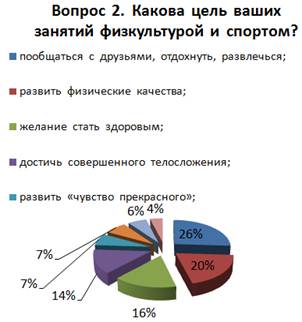 Рисунок 1Вопрос 3. Что вас побуждает заниматься физкультурой и спортом?18 % -- желание получить хорошую оценку;16 % -- общение со сверстниками;12 % -- нежелание отставать от сверстников;11 % -- стремление показать свои способности;10 % -- улучшить физическую подготовку;9 % -- удовлетворение потребности в движении;9 % -- желание выполнять физические упражнения;7 % -- улучшить свою фигуру;6 % -- стремление улучшить состояние здоровья и самочувствие;2 % -- к занятием физической культурой ничего не мотивирует.Данные представлены на рисунке 2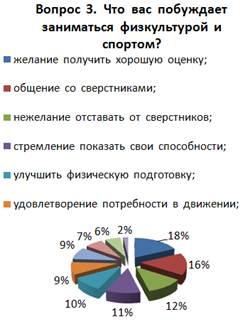 Рисунок 2Вопрос 4. Что мешает вам заниматься физической культурой?32 % -- лень, т. е. нежелание преодолевать трудности и совершать волевое усилие;28 % -- нехватка свободного времени;16 % -- большая загруженность другими предметами школьной программы;12 % -- нет интереса к занятиям;8 % -- отсутствие спортивного инвентаря в школе;4 % -- не видят смысла в занятиях физической культурой и спортом.Данные представлены на рисунке 3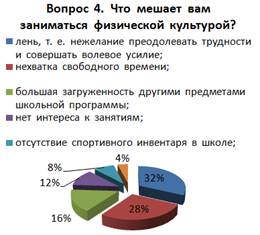 Рисунок 3Вопрос 5. Что в деятельности преподавателя по физической культуре побуждает вас к занятиям?26 % -- хвалит, подбадривает, убеждает в дальнейших успехах и победах;22 % -- отпускает раньше с уроков;15 % -- приводит примеры из собственной жизни;13 % занятия просит выполнить другую работу (полить цветы в классе, прибраться в спортзале и прочее)10 % --предоставляет возможность самим выбирать направлениеуроков;8 % -- проявляет индивидуальный интерес к спортивным достижениям;6 % -- преподаватель не побуждает нас заниматься физической культурой.Данные представлены на рисунке 4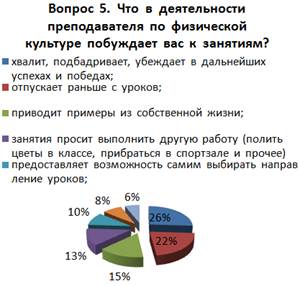 Рисунок 4Выводы: Основной целью занятий физической культурой и спортом школьников 14--16 является общение с друзьями, единомышленниками своего возраста. Такие результаты вполне объясняются возрастными особенностями учащихся (подростковый период) и ведущим видом деятельности на данном этапе жизни. Для подростков главным является интимно-личностное общение со сверстниками, а не учебная деятельность, а так же ярко выражена направленность на свои собственные уже сформировавшиеся интересы. Проведенное исследование показало, что на мотивацию к занятиям физкультурно-спортивной деятельностью влияют условия, в которых она проходит и в большей мере эти условия зависят от профессиональной деятельности преподавателя физической культуры.Следующие анкеты были направлены на изучение мотивов занятиями спорта в секциях, а так же для учащихся прекративших занятиями спортом.Анкета № 2 ( для школьников, занимающихся спортом)1. Каким видом спорта ты занимаешься?2. Сколько лет ты занимаешься спортом?3. Почему ты решил заниматься спортом ( чтобы больше двигаться, предложили родители, позвали друзья, пригласил тренер, заинтересовался этим видом спортом)?4. Почему ты продолжаешь заниматься спортом ( сам спорт, общение с товарищами, общение с тренером, нравятся соревнования, внетренировочные мероприятия (совместные праздники, походы, экскурсии и т.д.)?5. Что не нравится в тренировочном процессе ( нагрузки, отношения в коллективе, тренер, внетренировочная жизнь)?6. Собираешься ли ты дальше заниматься спортом? Если нет, почему?7. Из-за чего ты мог бы прекратить занятия спортом?8. Как ты относился к своему тренеру (хороша очень хорошо, плохо" очень плохо}?9. Что тебе нравиться в твоем тренере ( его поведение, отношение к спортсменам и т.д.)?10. Что тебе не нравиться в твоем тренере?11. Как бы ты хотел разнообразить жизнь в спортивном коллективе?Анкета № 3 (для школьников, прекративших заниматься спортом)1. Каким видом спорта ты занимался?2. Сколько лет ты занимался спортом до того, как прекратил занятия?3. Почему ты решил заниматься спортом (чтобы больше двигаться, предложили родители, позвали друзья, пригласил тренер, заинтересовался этим видом спортом)?4. Почему ты прекратил заниматься спортом (перестали нравиться занятия, не нравились отношения с товарищами по группе, не нравился тренер и т.п.)?5. Как ты относился к своему тренеру (хороша очень хорошо, плохо" очень плохо}?6. Что тебе нравилось в твоем тренере?7. Что тебе не нравилось в твоем тренере?8. Что тебе нравилось в спортивной жизни (соревнования, сами тренировки, общение с друзьями, общение с тренером, совместные мероприятия)?9. Что тебе не нравилось в спортивной жизни?(Примечание: в вопросах закрытого типа разрешалось выбирать несколько вариантов ответов)Проанализирован ответы респондентов, мы выяснили следующее:- Средний "стаж" спортивной жизни у занимающихся составляет 1.8 года, прекратившие регулярные занятия тренировались до этого от 0,5 до 1,1 года.- Основными причинами, по которым дети начинают заниматься спортом, являются:а) потребность в двигательной активности ("нравится бегать (прыгать)", "захотелось играть в футбол (гандбол, волейбол" - 68,5%;б) совет друзей - 54,3%;в) желание родителей - 43,7%.Однако, среди мотивов, по которым школьники продолжают заниматься спортом, потребность в двигательной активности отодвинулась на пятое место -- относящиеся к данному мотиву причины продолжения занятий назвали только 35,1% респондентов. Кроме того, из содержания бесед следует, что дети не считают' занятия спорном единственным способом удовлетворения этой потребности; среди предпочитаемых видов активного отдыха дети называли; "побегаю на улице с друзьями", "поиграю на улице в футбол" и т.п.- Основными мотивами занятий спортом у детей являются:а) общение с друзьями (хорошие отношения в коллективе) - 63,4%;б) отношение к тренеру (ответы типа "хороший тренер, не хочу от него уходить") - 61Д%;в) содержание тренировочной деятельности ("нравится этот спорт", "люблю соревнования". "интересно" и т.п.) - 60,7% (то. что содержание спортивной деятельности занимает только третье моего в рейтинге связано, по- видимому, с преимущественно общеразвивающей направленностью занятий первых лет спортивной тренировки);г) внетренировочные факторы (экскурсии, праздники, походы и т.п. как причина продолжения занятий (анкета 1, вопрос 4) и характеристики спортивной жизни, которые нравились учащимся, прекратившим заниматься спортом (анкета 2. вопрос 8) -- 59,6%.- Внетренировочная досуговая деятельность занимает важное место в представлениях школьников об "идеальной" жизни спортивного коллектива: при ответах на вопрос 11 (анкета I) учащиеся назвали: коллективное празднование дней рождений и других праздников - 68,1%, экскурсии и походы на природу -94.6%, поездки (длительные экскурсии) -- 51.9%, Помимо этого, среди рекомендаций к способам разнообразия спортивной жизни были следующие: -"на занятиях не только тренироваться, но и побольше играть" (и т.п.) -- 64.89*: и "устраивать побольше соревнований"--35,5%.- От отношения занимающихся к тренеру существенно зависит, будут ли учащиеся продолжать занятия спортом или нет. Нами обнаружена сильная положительная взаимосвязь между стремлением детей продолжать занятия спортом и их отношением к тренеру Аналогично и негативное отношение к тренеру во многом определяет уход ребенка из спортивной группы: из тех школьников, которые прекратили занятия спортом, 76,3% одной из причин назвали недовольство тренером (анкета 2, вопрос 4).- Среди характеристик, привлекающих детей в личности тренера, наиболее значимыми являются: личностные качества -- доброта (75,3%), понимание и внимание ("он всегда нас понимает", "может посоветовать", "не ругается, а помогает исправить ошибки", "интересуется нашими делами") (74,9%), вежливость ("никогда не ругается, не кричит, спокойно разговаривает) (72,8%); характер учебно-воспитательной деятельности - беседы с зани- мающимися ("он с нами разговаривает о наших проблемах)-От вида спорта, которыми занимались, не зависят ни мотивы, ни причины прекращений занятиями спортом.3.2 Рекомендации по формированию мотивации к занятиям физической культуры и спортом-Повышать эмоциональную насыщенность учебно-тренировочных занятий (например, включать большее количество подвижных игр и соревнований), актуализировать положительные эмоции у юных спортсменов" поскольку радость и удовольствие - одни из наиболее значительных факторов привлечения детей в спорт и продолжения занятий.-Активизировать досуговую деятельность учебно-тренировочной группы: организовывать тематические (или спонтанные) беседы, экскурсии. походы, коллективные праздники.- Заботиться о создании благоприятного микроклимата в коллективе путем создания - атмосферы взаимного уважении и, доверия, заботы об интересах товарищей, поощрение разумного риска, проявления терпимости к ошибкам и неудачам; - условий, при которых дегги испытывали бы гордость я" причастность к порученной работе (выполняемым действиям), личную ответственность за ее результаты, для чего в тренировках необходимы присутствие вызова, элемента соревновательности, ощутить собственную значимость, публичная оценка достигнутого спортсменами успеха,Заботиться о положительном отношении к нему воспитанников, для чет уделять внимание эффективному общению с юными спортсменами, развивать у себя коммуникативные способности, проявлять доброту и уважение к детям, справедливость и тд. . Это позволит разносторонне узнать своих подопечных, расширить воспитательное воздействие на них. Насыщенность и информативность общения влияет на характер взаимоотношений тренера и воспитанников и, в конечном счете, на силу и устойчивость мотивации детей к занятиям спортом.ЗаключениеМотивационная сфера личности представляет интерес в связи с проникновением в процессе исследования во внутренний план действий развивающегося человека, его приобщения к пониманию своего внутреннего мира и отработки умений в саморегуляции, самовоспитании и самоуправлении своим поведением. Формирование мотивационной сферы зависит от особенностей целенаправленной деятельности и различных социально-психологических контактов самопознания и самосовершенствования.Проведя опытно-практическое исследование, мы можем сказать, сделать следующие выводы:1. Чаще всего по собственному желанию прекращают заниматься спортом в первый год спортивной тренировки, что определяет особую важность закрепления у детей мотивации к спорту именно в этот период.2. Основными мотивами занятиями спортом (помимо интереса к самому виду спорта) на начальном этапе являются общение с товарищами, положительное отношение к тренеру, вне тренировочные факторы (досуговая деятельность).3. Чтобы общение с товарищами было для детей значимым на мотивирующем уровне, необходим "теплый", благоприятный психологический климат в коллективе.4. Отношение к тренеру определяется его личностными качествами- добрый, понимающий, и определяется поведением тренера на тренировке.(тактичное общение, двигательная активность, поступки)5. В первые годы спортивной подготовки структура мотивации к занятиям спортом является универсальной для всех видов спорта Таким образом, разработанные нами практические рекомендации могут представлять интерес для молодых тренеров детских учебно- тренировочных групп по разным визам спорта.Таким образом, проведенное исследование показало, что мотивация занятий спортом НАЧИНАЕТСЯ на уроках физической культуры в школе.В силу возрастных особенностей подросткового возраста основными мотивами занятиями спортом (помимо интереса к самому виду спорта) на начальном этапе являются общение с товарищами, положительное отношение к тренеру, вне тренировочные факторы (досуговая деятельность).Много зависит и от личности самого учителя или тренера.Таким образом, проведенное наше исследование подтвердило выдвинутую гипотезу: мотивация к занятиям физкультурно-спортивной деятельностью зависит от возрастных особенностей занимающихся и организационно-педагогических условий образовательного процесса по физической культуре и спорта.Список использованных источников1. Божович, Л.И. Изучение мотивации поведения детей и подростков /Под ред. Л.И. Божович, Л.В.Благонадежной. – М. : АСТ-Пресс, 2002. – 460 с.2. Кисапов, Н. Н. Формирование интереса школьников к физической культуре и спорту : учеб. пособие / Н. Н. Кисапов. – Чебоксары : Чуваш. гос. пед. ун–т, 2009. – 127 с.3. Лубышева Л.И Социальная роль спорта в развитии общества и социализации личности // Теория и практика физической культуры. - 2012. №4.4. Лукьяненко, В. П. Концепция модернизации системы общего среднего физкультурного образования в России / В. П. Лукьяненко. – М. : Сов. спорт, 2007. – 94 с.5. Матковская, И. Роль мотива в достижении цели. // Учитель. – 2007. - №5. – С. 70-72.6. Рогалёва, Л.Н. Мотивационная стратегия управления деятельностью старшеклассников. // Физическая культура в школе. – 2008. - №2. – С. 24-27.7. Скрипкин, И.Н. Формирование положительной мотивации к учебной деятельности на основе дифференциации образовательного процесса: научно-метод. изд. / И.П.Скрипкин. Липецк, 2010. – 243 с.8. Холодов Ж. К. – Теория и методика физического воспитания и спорта: Учебник /Ж.К. Холодов, В. С. Кузнецова. - М.: «Академия», 2010. – 480 с.9. VI Национальный чемпионат по фрироупу. 01.05.2015-04.05.2015 .  Национальная федерация фрироупа: Калужская область. [Электронный ресурс].- Режим доступа: (http://freerope.org/projects/customers/1004).10. Мастер-классы: street workout и slackline. 18.08.2012. Северодонецк. [Электронный ресурс].- Режим доступа: (http://vk.com/event41360019).11. Губанова А.А. Направленное применение средств ФК в воспитании подрастающего поколения. Планы семинарских и лабораторных занятий. - М.:ГЦОЛМК, 1981.12. Зуоза А.К. Влияние целенаправленных уроков физической культуры с элементами волейбола на повышение уровня физической подготовленности младших школьников. Автореф. дисс. … канд. пед. наук. - Минск, 1989.13. Зайченко В.И. Система работы классного руководителя по формированию положительной мотивации учителя. Автореф. дисс. … канд. пед. наук. - Казань, 1985.14. Изоп Э.В. Игры на площадке. - Л.: Учпедгиз, 1959.15. Ключко Т.С. Методика воспитательной работы с учащимися в процессе занятий физкультурой и спортом. - Ульяновск, 1987.16. Кондратьева М.М. У нас. во дворе. - М.: ФиС, 1977.17. Коротков И. Летние игры пионеров. - М.: Молодая гвардия, 1953.18. Маркова А.К. Мотивация учения и её воспитание у школьников. НИИ общей и педагогической психологии Академия пед. наук СССР. - М.: Педагогика 1983.19. Воспитательная работа с учащимися в период педпрактики в школе // Методические указания. - Ленинград, 1984. - с. 41.20. Воспитательная работа студентов с юными спортсменами в период тренерской практики. - Малаховка, 1987.21. Воспитательная работа с юными спортсменами на этапе начальной спортивной подготовки. - Омск, 1987. - с 40.22. Мерлин. Типологические исследования по психологии личности и по психологии труда. - М., 1976.23. Моделирование педагогических и управляющих ситуаций. - Киев, 1984.24. Морозов В.И. Управление воспитательной работой в спортивном коллективе. - Омск, 1987.25. Моделирование педагогических задач в обучении учителей. - Рига, 1984.26. Моисеев А.М. Формирование у учителей умений комплексно осуществлять воспитательные задачи обучения. Автореф. дисс…. канд. пед. наук - М., 1986.27. Решетень И.Н., Кобер И.Х. Основы педагогического мастерства тренера. - Малаховка, 1986. - с. 40.28. Тропников В.И. Структура и динамика мотивов спортивной деятельности. Автореф. дисс. … канд. пед. наук. - Ленинград., 1989.29. Чкаников И.И. Сильные, смелые, ловкие. Детгиз, 1954.30. Славина Л.С. Знать ребенка, чтобы воспитать. - М.: Знание. 1976.31. Щукина Т.И. Познавательный интерес. - М., 1986.32. Щукина Т.И. Роль деятельности в учебном процессе. - М., 1987.33. Якобсон П.М. Психология чувств. - М., АПИ РСФСР, 2-ое доп. изд.